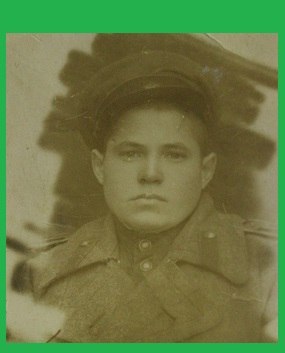 Дьяченко Николай Николаевич03.04.1925 – 21.04.1994